                     План работы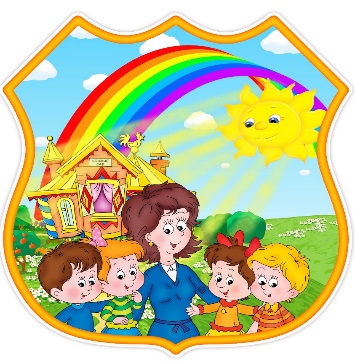 консультационного пункта МБДОУ детского сада №12 «Родничок»на 2018 -2019 уч. год.Тема консультацииВремя проведенияФорма проведенияОтветственные«Давайте познакомимся»Ноябрь 2018 г.- Беседа; - Сбор документации необходимой для посещения ДОУ;-Анкетирование.Заведующий МБДОУ.Координатор КП. «Новый год у Маши и Медведя»Декабрь 2018г. Новогодний утренникВоспитателиМузыкальный руководительКоординатор КП«Воспитание навыков самообслуживания у детей раннего возраста!»Февраль 2019 г.- Консультация;- Презентация;- Работа с памяткойКоординатор КП.Воспитатель 1мл.гр.«Как сохранить и укрепить здоровье ребенка»Май  2019 г. - Консультация;- Беседа; Медсестра  Координатор КП.Педагог - психолог«На пороге детский сад!»Июль  2019 г.- Беседа: «Страхи и тревоги на пороге детского сада». «Готовность ребенка к ДОУ»- Анкетирование «Что умеет мой малыш»Координатор КП.Воспитатель1мл.гр.Заведующий ДОУ.